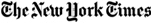 This copy is for your personal, noncommercial use only. You can order presentation-ready copies for distribution to your colleagues, clients or customers, please click here or use the "Reprints" tool that appears next to any article. Visit www.nytreprints.com for samples and additional information. Order a reprint of this article now. »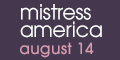 April 3, 1985NEW YORK DAY BY DAYNEW YORK DAY BY DAY; Kings of High School ChessBy David W. Dunlap and Sara RimerLed by a 17-year-old Russian-born captain from Queens, the Stuyvesant High School chess team brought its second national-championship trophy in a row back to First Avenue and 15th Street. Over the weekend in St. Louis, six Stuyvesant students defended the title against 462 other competitors from around the country. Team members were Vadim Roytenberg, captain; Miro Reverby, 15, of Manhattan; Carl Walker, 17, Brooklyn; David Lerner, 16, Manhattan; Patrick Senatus, 17, Brooklyn, and Jin Song, 17, Manhattan. Bill Arluck and Ted Seiler were the faculty advisers. The team got 20 points in a seven- round tournament in which the maximum score was 28. ''Last year, they tied for first and got the trophy on tie-breaking points,'' said Randall Hough of the United States Chess Federation. ''This year, they were the clear winner. No question.'' Besides the honor of the national championship, the Stuyvesant team won a trophy so enormous, Mr. Hough said, that ''the people in St. Louis were worried that the airline would charge them for an extra seat.'' Copyright 2015 The New York Times Company